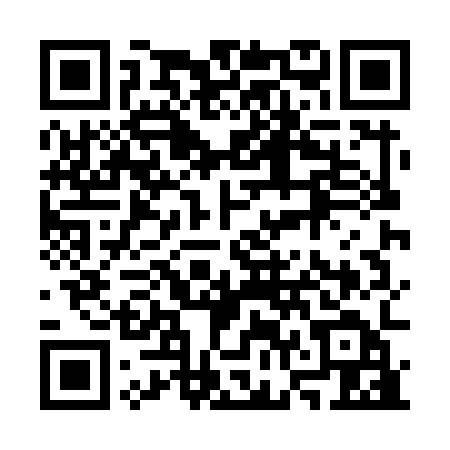 Ramadan times for Ybbsitz, AustriaMon 11 Mar 2024 - Wed 10 Apr 2024High Latitude Method: Angle Based RulePrayer Calculation Method: Muslim World LeagueAsar Calculation Method: ShafiPrayer times provided by https://www.salahtimes.comDateDayFajrSuhurSunriseDhuhrAsrIftarMaghribIsha11Mon4:384:386:2112:103:216:016:017:3812Tue4:364:366:1912:103:226:026:027:3913Wed4:334:336:1712:103:236:036:037:4114Thu4:314:316:1512:103:246:056:057:4315Fri4:294:296:1312:093:256:066:067:4416Sat4:274:276:1112:093:266:086:087:4617Sun4:254:256:0912:093:276:096:097:4718Mon4:224:226:0712:083:276:116:117:4919Tue4:204:206:0512:083:286:126:127:5120Wed4:184:186:0312:083:296:146:147:5221Thu4:164:166:0112:083:306:156:157:5422Fri4:134:135:5912:073:316:176:177:5623Sat4:114:115:5712:073:326:186:187:5724Sun4:094:095:5512:073:326:206:207:5925Mon4:064:065:5312:063:336:216:218:0126Tue4:044:045:5012:063:346:226:228:0227Wed4:024:025:4812:063:356:246:248:0428Thu3:593:595:4612:053:366:256:258:0629Fri3:573:575:4412:053:366:276:278:0830Sat3:553:555:4212:053:376:286:288:0931Sun4:524:526:401:044:387:307:309:111Mon4:504:506:381:044:397:317:319:132Tue4:474:476:361:044:397:327:329:153Wed4:454:456:341:044:407:347:349:174Thu4:424:426:321:034:417:357:359:195Fri4:404:406:301:034:417:377:379:206Sat4:374:376:281:034:427:387:389:227Sun4:354:356:261:024:437:407:409:248Mon4:324:326:241:024:437:417:419:269Tue4:304:306:221:024:447:437:439:2810Wed4:274:276:201:024:457:447:449:30